 Open classroom session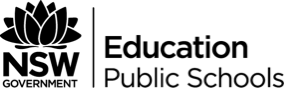 Date:      Time:      ClassLesson context and focus for observationObservation notesClassLocationTeacherClassLocationTeacherClassLocationTeacher